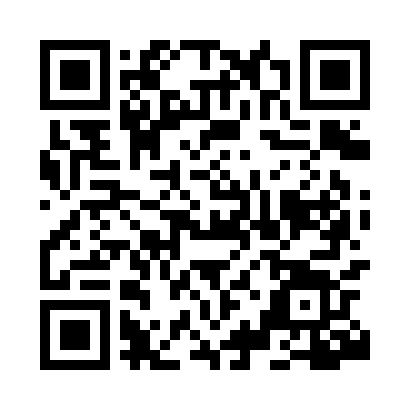 Prayer times for Canberra, AustraliaMon 1 Apr 2024 - Tue 30 Apr 2024High Latitude Method: NonePrayer Calculation Method: Muslim World LeagueAsar Calculation Method: ShafiPrayer times provided by https://www.salahtimes.comDateDayFajrSunriseDhuhrAsrMaghribIsha1Mon5:527:161:074:276:588:172Tue5:537:171:074:266:568:163Wed5:547:181:074:256:558:144Thu5:547:191:074:246:548:135Fri5:557:201:064:236:528:126Sat5:567:201:064:226:518:107Sun4:576:2112:063:215:507:098Mon4:586:2212:053:205:487:089Tue4:586:2312:053:195:477:0610Wed4:596:2412:053:185:467:0511Thu5:006:2412:053:175:447:0412Fri5:016:2512:043:165:437:0313Sat5:016:2612:043:155:427:0114Sun5:026:2712:043:145:407:0015Mon5:036:2812:043:135:396:5916Tue5:046:2812:033:125:386:5817Wed5:046:2912:033:115:366:5618Thu5:056:3012:033:105:356:5519Fri5:066:3112:033:095:346:5420Sat5:076:3212:023:085:336:5321Sun5:076:3212:023:075:326:5222Mon5:086:3312:023:065:306:5123Tue5:096:3412:023:055:296:5024Wed5:096:3512:023:045:286:4925Thu5:106:3612:013:035:276:4826Fri5:116:3612:013:025:266:4627Sat5:116:3712:013:015:256:4528Sun5:126:3812:013:015:246:4429Mon5:136:3912:013:005:226:4430Tue5:146:4012:012:595:216:43